ГЛАВА КРАСНОСЕЛЬКУПСКОГО РАЙОНАРАСПОРЯЖЕНИЕ«29» сентября 2023 г.							                     № 46-РГс. КрасноселькупО награждении Почетной грамотой и объявлении БлагодарностиГлавы Красноселькупского районаВ соответствии с постановлением Администрации Красноселькупского района от 03 ноября 2021 года № 1-П «Об утверждении положений о наградах Главы Красноселькупского района», руководствуясь Уставом муниципального округа Красноселькупский район Ямало-Ненецкого автономного округа:1. За многолетний добросовестный труд и в связи с 15-летием со дня образования государственного учреждения Ямало-Ненецкого автономного округа «Многофункциональный центр предоставления государственных и муниципальных услуг»:1.1. наградить Почетной грамотой Главы Красноселькупского района:Комарову Елену Васильевну, уборщика служебных помещений отдела материально-технического снабжения № 2 государственного учреждения Ямало-Ненецкого автономного округа «Многофункциональный центр предоставления государственных и муниципальных услуг»;1.2. объявить Благодарность Главы Красноселькупского района:Безъязыковой Антонине Владимировне, делопроизводителю отдела предоставления услуг в селе Красноселькуп государственного учреждения Ямало-Ненецкого автономного округа «Многофункциональный центр предоставления государственных и муниципальных услуг»;Памбухчиянц Галине Валерьевне, делопроизводителю Территориально обособленного структурного подразделения (офиса) в селе Толька государственного учреждения Ямало-Ненецкого автономного округа «Многофункциональный центр предоставления государственных и муниципальных услуг»;Ярошенко Якову Николаевичу, делопроизводителю отдела предоставления услуг в селе Красноселькуп государственного учреждения Ямало-Ненецкого автономного округа «Многофункциональный центр предоставления государственных и муниципальных услуг».2. За многолетний добросовестный труд и в связи с профессиональным праздником «День работников дорожного хозяйства»:2.1. наградить Почетной грамотой Главы Красноселькупского района:Терзи Николая Федоровича, тракториста категории «D» участка строительства и содержания дорог общества с ограниченной ответственностью «Толькинское дорожно-строительное предприятие»;2.2. объявить Благодарность Главы Красноселькупского района:Морокову Якову Геннадьевичу, разнорабочему участка комплексного обслуживания общества с ограниченной ответственностью «Толькинское дорожно-строительное предприятие».3. За многолетний добросовестный труд и в связи с профессиональным праздником «День работника автомобильного и городского пассажирского транспорта»:3.1. наградить Почетной грамотой Главы Красноселькупского района:Сазонова Анатолия Александровича, водителя муниципального казённого учреждения «Служба технического обеспечения».4. За многолетний добросовестный труд и в связи с профессиональным праздником «День работника сельского хозяйства и перерабатывающей промышленности»:4.1 наградить Почетной грамотой Главы Красноселькупского района:Акимову Светлану Сергеевну, заместителя директора общества с ограниченной ответственностью Агрофирма «Толькинская»;Лукавичус Ксению Владимировну, специалиста отдела кадров и делопроизводства общества с ограниченной ответственностью Агрофирма «Толькинская»;4.2. объявить Благодарность Главы Красноселькупского района:Боякиной Елизавете Васильевне, свиноводу общества с ограниченной ответственностью Агрофирма «Толькинская»;Каргачевой Диане Николаевне, сторожу общества с ограниченной ответственностью Агрофирма «Толькинская».5. Централизованной бухгалтерии Администрации Красноселькупского района выплатить единовременное денежное вознаграждение согласно пункту 13 Положения о Почетной грамоте Главы Красноселькупского района.6. Опубликовать настоящее распоряжение в газете «Северный край» и разместить на официальном сайте муниципального округа Красноселькупский район Ямало-Ненецкого автономного округа.Глава Красноселькупского района						    Ю.В. Фишер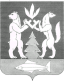 